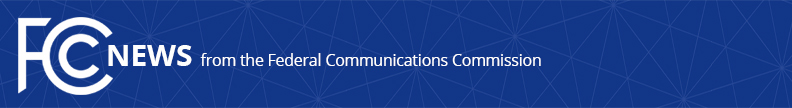 Media Contact: Brooke Ericson, (202) 418-2300Brooke.Ericson@fcc.govFor immediate releaseSTATEMENT OF Commissioner MICHAEL O’Rielly on Action against Two Boston Pirate Radio “Stations”  WASHINGTON, March 28, 2018. – “It is great to learn of swift and stern efforts by the Commission and Department of Justice to seize equipment of two Boston pirate radio ‘stations.’  Chairman Pai’s leadership in this space reaffirms that this FCC will not sit idly by while pirates flaunt our rules.  It also complements the bipartisan Congressional legislative effort, which I strongly support, to give the Commission increased tools, including enhanced fines and the ability to also impose liabilities on landlords.”    ###
Office of Commissioner Mike O’Rielly: (202) 418-2300Twitter: @mikeofccwww.fcc.gov/leadership/michael-oriellyThis is an unofficial announcement of Commission action.  Release of the full text of a Commission order constitutes official action.  See MCI v. FCC, 515 F.2d 385 (D.C. Cir. 1974).